Încapsularea adaugă informații specifice prin elaborarea unui / Инкапсуляция добавляет конкретную информацию путем разработкиÎncapsularea postambulul (trailer) conține / Инкапсуляция послесловия (трейлера) содержитÎncapsularea antetul – conține / Заголовок инкапсуляции - содержитAvantajele rețelelor de calculatoare / Преимущества компьютерных сетейO reţea suportă trei moduri de transmisie a datelor: simplex, half-duplex şi fullduplex: Half-duplex – constă în / Сеть поддерживает три режима передачи данных: simplex, half-duplex и fullduplex: Half-duplex –Modelul de referință OSI defineşte / Эталонная модель OSI определяетModelul OSI are / Модель OSI имеетNivelul 1a modelului OSI: Fizic (Physical Layer) – defineşte / Уровень 1 модели OSI: Физический уровень (Physical Layer) - определяетComponentele fizice (hardware) ale rețelei reprezintă / Физические (аппаратные) компоненты сети представляютTestul de eroare în calitatea semnalului SQE (Signal Quality Error) / Тест ошибки качества сигнала SQE (Signal Quality Error) Placa de rețea realizează următoarele funcții: / Сетевая карта выполняет следующие функции:Într-o rețea WAN, dispozitivul de acces la rețea este / В глобальной сети WAN устройство доступа к сетиFiecare placă de rețea este identificată printr-un cod unic numit / Каждая сетевая карта идентифицируется уникальным кодомEthernet este denumirea unei familii de tehnologii de reţele de calculatoare bazată pe transmisia / Ethernet - это название семейства компьютерных сетевых технологий, основанных на передаче данных.Institutia internaţională care distribuie adresele IP la 5 autorităţi regionale se numește / Международная организация, раздающая IP-адреса 5 региональным властям, называетсяAdresa IP (Internet Protocol) este o adresă numerică alocată fiecărui calculator conectat în Internet. IPv4 are mărimea de  / Адрес IP - это числовой адрес, присваиваемый каждому компьютеру, подключенному к Интернету. IPv4 - имеет размерRețeaua de tip Ethernet dacă 2 sau mai multe calculatoare transmit date în exact acelaşi moment se produce o coliziune. Când s-a detectat o coliziune ambele calculatoare. / Сеть Ethernet, если 2 или более компьютеров передают данные в одно и то же время, когда возникает конфликт. Когда на обоих компьютерах было обнаружен конфликт.Pentru implementarea nivelului Legătură de Date în tehnologia Ethernet se foloseste protocolul / Для реализации уровня Data Link в технологии Ethernet используется протоколCadru de date la transmisia Ethernet cîmpul CRC este destinat pentru / Поле CRC передачи кадра данных в Ethernet предназначено дляUn semnal este  / Сигнал этоMărimile folosite ca semnale sînt:  / Размеры, используемые в качестве сигналов:Avantajele semnalelor numerice: / Преимущества цифровых сигналов:Etapele conversiei Analog-Digital / Этапы аналого-цифрового преобразованияSemnalele continuu în timp şi în valori se numesc / Сигналы непрерывно во времени и в значениях называютсяDezavantajul major a semnalului reconstituit este  / Основным недостатком восстановленного сигнала являетсяDin punctul de vedere al conținutului informațional, semnalele se împart în două categorii: / С точки зрения информативности сигналы делятся на две категории:Semnalele deterministe uzual se utilizează pentru / Детерминированные сигналы обычно используются дляCe reprezintă defazajul / Что такое фазовый сдвигFormula / формула 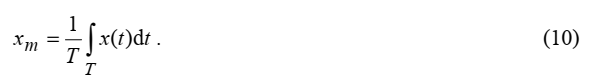 Orice semnal periodic poate fi descompus într-o sumă de componente sinusoidale această operație se numește  / Любой периодический сигнал может быть разложен на сумму синусоидальных составляющих, эта операция называетсяDescompunerea Fourier Componenta de frecvență f0 se numeşte / Разложение Фурье Частотная составляющая f0 называетсяUnul dintre motivele pentru care semnalul sinusoidal este folosit foarte frecvent ca semnal de test este / Одной из причин, почему синусоидальный сигнал используется очень часто в качестве тестового сигнала, являетсяModelul matematic al semnalului periodic descompus în componentele armonice, are forma:  unde / где  φk este / / Математическая модель периодического сигнала, разложенного на гармонические составляющие, имеет вид:   / где  φk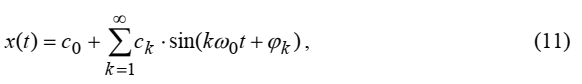 Semnalul descris de formula reprezintă un semnal  / Сигнал описывается формулой    представляет сигнал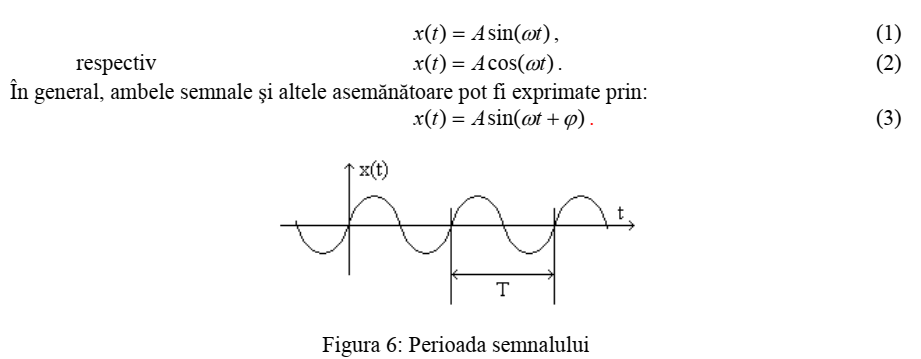 Dacă două semnale sînt riguros de aceeaşi frecvență, se numesc semnale / Если два сигнала строго одинаковой частоты, они называются сигналамиMedia semnalului este calculată pe un număr de perioade / Среднее значение сигнала рассчитывается за несколько периодовSemnalele întîmplătoare sînt cele: / Случайные сигналы:Semnalul se consideră transmis în bandă de bază dacă / Сигнал считается переданным в основной полосе, еслиAvantajul transmiterii în bandă de bază este / Преимущество передачи в основной полосеTransmisia semnalului digital în bandă de bază înseamnă / Средства широкополосной передачи цифрового сигналаTransmiterea sincronă presupune ca / Синхронная передача предполагает, чтоTransmiterea asincronă presupune ca / Асинхронная передача предполагает, чтоTransmiterea asincronă se utilizează: / Асинхронная передача использует:Fiecare caracer transmis asincron este încadrat între un semnal de start si unul de stop este necesar ca: / Каждый символ, передаваемый асинхронно, помещается между сигналом запуска и сигналом остановки, необходимо, чтобы:Semnalul o DLE = 10H = ”Data Link Escape” delimitează  / Сигнал o DLE = 10H = ”Data Link Escape” разграничеваетCodul de linie fărăîntoarcere la zero se notează ca / Ненулевой код строки обозначается какLa transmiterea asincronă ceasul receptorului trebuie să aibă perioada de cel puțin / При асинхронной передаче часы приемника должны иметь период не менее  Pentru a se asigura la receptor tactul corect de recepţie. Tactul de transmisie se transmite de la emiţător la receptor printr-un fir special. Neajunsul acestui tip de transmitere / Для обеспечения правильного приема тактовой частоты к приемнику. Тактовая частота передается от передатчика к приемнику по специальному проводу. Недостаток трансмиссии этого типа  Pentru a se asigura la receptor tactul corect de recepţie. Refacerea tactului din datele emise nu poate fi făcută dacă: / Для обеспечения правильного приема тактовой частота к приемнику. Восстановление такта из переданных данных невозможно, если:  Bitul stuffing care reprezintă un bit adăugător într-o serie de biti de acelasi fel introdus pentru formarea tranzitiilor este necesar de introdus la transmiterea codata / Бит вставки, который представляет собой дополнительный бит в серии битов одного и того же типа, введенный для формирования переходов, необходимо вводить при кодированной передаче.	 Semnale și tipuri de semnale (Tipuri de semnal 1p, Convertirea semnalului analog în digital și invers 1p)Transmiterea asincrona și sincronă, Coduri de linie (Notiunea de transmitere sincronă și asincronă 1p, codificarea avantajele și dezavantajele 1p)